CENTRO ESCOLAR ALBATROS                       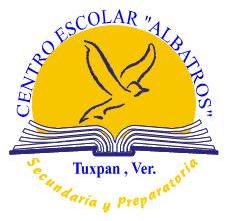 GUIA TERCER PARCIAL DEL SEGUNDO  TRIMESTRE DE EDUCACION TECNOLOGICA, PRIMER GRADO, 8 DE MARZO DEL 2024Origen, características y clasificación de los materiales.Clasificación de los materiales tabla de la página 74.Evolución humana y uso de los materiales.Definiciones de la tabla página 75¿De qué están hechas las herramientas?Incisos a y b de la página 76¿De dónde obtenemos los materiales?Dibujos de objetos, tipo de material y origen, páginas 77 y 78¿Cómo se obtienen y en que usamos los materiales sintéticos.incisos a, b y c de la página 79Ejemplo de cómo impacta en el ambiente una actividad humana.Incisos a, b, c, d ,f ,g y h pagina 82 y 83. SUERTEEEEEEE.